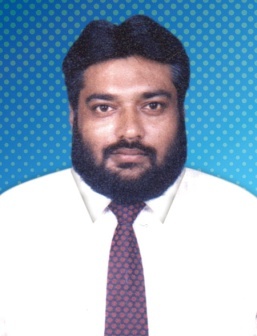 Personal informationPersonal informationFirst name(s) / Surname(s) First name(s) / Surname(s) Masood Nabi Khan Masood Nabi Khan Masood Nabi Khan Masood Nabi Khan Masood Nabi Khan Masood Nabi Khan Masood Nabi Khan Masood Nabi Khan Masood Nabi Khan Masood Nabi Khan Masood Nabi Khan AddressAddressHouse # S-2/827, Saudabad Colony, Malir , .  House # S-2/827, Saudabad Colony, Malir , .  House # S-2/827, Saudabad Colony, Malir , .  House # S-2/827, Saudabad Colony, Malir , .  House # S-2/827, Saudabad Colony, Malir , .  House # S-2/827, Saudabad Colony, Malir , .  House # S-2/827, Saudabad Colony, Malir , .  House # S-2/827, Saudabad Colony, Malir , .  House # S-2/827, Saudabad Colony, Malir , .  House # S-2/827, Saudabad Colony, Malir , .  House # S-2/827, Saudabad Colony, Malir , .  Telephone(s)Telephone(s)0092 21 344057760092 21 344057760092 21 344057760092 21 344057760092 21 344057760092 321-25890760092 321-25890760092 321-25890760092 321-2589076E-mail(s)E-mail(s)masoodnk@gmail.commasoodnk@gmail.commasoodnk@gmail.commasoodnk@gmail.commasoodnk@gmail.commasoodnk@gmail.commasoodnk@gmail.commasoodnk@gmail.commasoodnk@gmail.commasoodnk@gmail.commasoodnk@gmail.comNationalityNationalityPakistani Pakistani Pakistani Pakistani Pakistani Pakistani Pakistani Pakistani Pakistani Pakistani Pakistani Date of birthDate of birth13-06-196613-06-196613-06-196613-06-196613-06-196613-06-196613-06-196613-06-196613-06-196613-06-196613-06-1966GenderGenderMale Male Male Male Male Male Male Male Male Male Male Work experienceWork experienceDatesDates2005 to till date 2005 to till date 2005 to till date 2005 to till date 2005 to till date 2005 to till date 2005 to till date 2005 to till date 2005 to till date 2005 to till date 2005 to till date Occupation or position heldOccupation or position heldTranslatorTranslatorTranslatorTranslatorTranslatorTranslatorTranslatorTranslatorTranslatorTranslatorTranslatorMain activities and responsibilitiesMain activities and responsibilitiesMy job description is "Translator” for the creative department of CMC PR Agency. It involves translation of press releases, articles, monthly, bi-monthly and quarterly news letters of several clients like KESC, ICI, TCC, TCS etc. I also compose and lay out the matters.My job description is "Translator” for the creative department of CMC PR Agency. It involves translation of press releases, articles, monthly, bi-monthly and quarterly news letters of several clients like KESC, ICI, TCC, TCS etc. I also compose and lay out the matters.My job description is "Translator” for the creative department of CMC PR Agency. It involves translation of press releases, articles, monthly, bi-monthly and quarterly news letters of several clients like KESC, ICI, TCC, TCS etc. I also compose and lay out the matters.My job description is "Translator” for the creative department of CMC PR Agency. It involves translation of press releases, articles, monthly, bi-monthly and quarterly news letters of several clients like KESC, ICI, TCC, TCS etc. I also compose and lay out the matters.My job description is "Translator” for the creative department of CMC PR Agency. It involves translation of press releases, articles, monthly, bi-monthly and quarterly news letters of several clients like KESC, ICI, TCC, TCS etc. I also compose and lay out the matters.My job description is "Translator” for the creative department of CMC PR Agency. It involves translation of press releases, articles, monthly, bi-monthly and quarterly news letters of several clients like KESC, ICI, TCC, TCS etc. I also compose and lay out the matters.My job description is "Translator” for the creative department of CMC PR Agency. It involves translation of press releases, articles, monthly, bi-monthly and quarterly news letters of several clients like KESC, ICI, TCC, TCS etc. I also compose and lay out the matters.My job description is "Translator” for the creative department of CMC PR Agency. It involves translation of press releases, articles, monthly, bi-monthly and quarterly news letters of several clients like KESC, ICI, TCC, TCS etc. I also compose and lay out the matters.My job description is "Translator” for the creative department of CMC PR Agency. It involves translation of press releases, articles, monthly, bi-monthly and quarterly news letters of several clients like KESC, ICI, TCC, TCS etc. I also compose and lay out the matters.My job description is "Translator” for the creative department of CMC PR Agency. It involves translation of press releases, articles, monthly, bi-monthly and quarterly news letters of several clients like KESC, ICI, TCC, TCS etc. I also compose and lay out the matters.My job description is "Translator” for the creative department of CMC PR Agency. It involves translation of press releases, articles, monthly, bi-monthly and quarterly news letters of several clients like KESC, ICI, TCC, TCS etc. I also compose and lay out the matters.Name and address of employerName and address of employerCMC PR AgencyCMC House, Near Al Khair Hospital Khayaban E Ittehad DHA .CMC PR AgencyCMC House, Near Al Khair Hospital Khayaban E Ittehad DHA .CMC PR AgencyCMC House, Near Al Khair Hospital Khayaban E Ittehad DHA .CMC PR AgencyCMC House, Near Al Khair Hospital Khayaban E Ittehad DHA .CMC PR AgencyCMC House, Near Al Khair Hospital Khayaban E Ittehad DHA .CMC PR AgencyCMC House, Near Al Khair Hospital Khayaban E Ittehad DHA .CMC PR AgencyCMC House, Near Al Khair Hospital Khayaban E Ittehad DHA .CMC PR AgencyCMC House, Near Al Khair Hospital Khayaban E Ittehad DHA .CMC PR AgencyCMC House, Near Al Khair Hospital Khayaban E Ittehad DHA .CMC PR AgencyCMC House, Near Al Khair Hospital Khayaban E Ittehad DHA .CMC PR AgencyCMC House, Near Al Khair Hospital Khayaban E Ittehad DHA .Type of business or sectorType of business or sectorPR, Advertising and Event Management AgencyPR, Advertising and Event Management AgencyPR, Advertising and Event Management AgencyPR, Advertising and Event Management AgencyPR, Advertising and Event Management AgencyPR, Advertising and Event Management AgencyPR, Advertising and Event Management AgencyPR, Advertising and Event Management AgencyPR, Advertising and Event Management AgencyPR, Advertising and Event Management AgencyPR, Advertising and Event Management AgencyDatesDates2007to till July 20122007to till July 20122007to till July 20122007to till July 20122007to till July 20122007to till July 20122007to till July 20122007to till July 20122007to till July 20122007to till July 20122007to till July 2012Occupation or position heldOccupation or position heldTranslatorTranslatorTranslatorTranslatorTranslatorTranslatorTranslatorTranslatorTranslatorTranslatorTranslatorMain activities and responsibilitiesMain activities and responsibilitiesTranslation of news articles, tenders, and special reports & supplements in Urdu and English bothTranslation of news articles, tenders, and special reports & supplements in Urdu and English bothTranslation of news articles, tenders, and special reports & supplements in Urdu and English bothTranslation of news articles, tenders, and special reports & supplements in Urdu and English bothTranslation of news articles, tenders, and special reports & supplements in Urdu and English bothTranslation of news articles, tenders, and special reports & supplements in Urdu and English bothTranslation of news articles, tenders, and special reports & supplements in Urdu and English bothTranslation of news articles, tenders, and special reports & supplements in Urdu and English bothTranslation of news articles, tenders, and special reports & supplements in Urdu and English bothTranslation of news articles, tenders, and special reports & supplements in Urdu and English bothTranslation of news articles, tenders, and special reports & supplements in Urdu and English bothName and address of employerName and address of employerMedia Times/ Daily AajkalNelson Chamber, 2nd Floor, , 74100  ()Media Times/ Daily AajkalNelson Chamber, 2nd Floor, , 74100  ()Media Times/ Daily AajkalNelson Chamber, 2nd Floor, , 74100  ()Media Times/ Daily AajkalNelson Chamber, 2nd Floor, , 74100  ()Media Times/ Daily AajkalNelson Chamber, 2nd Floor, , 74100  ()Media Times/ Daily AajkalNelson Chamber, 2nd Floor, , 74100  ()Media Times/ Daily AajkalNelson Chamber, 2nd Floor, , 74100  ()Media Times/ Daily AajkalNelson Chamber, 2nd Floor, , 74100  ()Media Times/ Daily AajkalNelson Chamber, 2nd Floor, , 74100  ()Media Times/ Daily AajkalNelson Chamber, 2nd Floor, , 74100  ()Media Times/ Daily AajkalNelson Chamber, 2nd Floor, , 74100  ()Type of business or sectorType of business or sectorNews PaperNews PaperNews PaperNews PaperNews PaperNews PaperNews PaperNews PaperNews PaperNews PaperNews PaperDatesDates2001 to 20072001 to 20072001 to 20072001 to 20072001 to 20072001 to 20072001 to 20072001 to 20072001 to 20072001 to 20072001 to 2007Occupation or position heldOccupation or position heldTranslatorTranslatorTranslatorTranslatorTranslatorTranslatorTranslatorTranslatorTranslatorTranslatorTranslatorMain activities and responsibilitiesMain activities and responsibilitiesTranslation of news articles, tenders, and special reports & supplements in UrduTranslation of news articles, tenders, and special reports & supplements in UrduTranslation of news articles, tenders, and special reports & supplements in UrduTranslation of news articles, tenders, and special reports & supplements in UrduTranslation of news articles, tenders, and special reports & supplements in UrduTranslation of news articles, tenders, and special reports & supplements in UrduTranslation of news articles, tenders, and special reports & supplements in UrduTranslation of news articles, tenders, and special reports & supplements in UrduTranslation of news articles, tenders, and special reports & supplements in UrduTranslation of news articles, tenders, and special reports & supplements in UrduTranslation of news articles, tenders, and special reports & supplements in UrduName and address of employerName and address of employerQaumi Akhbar, group of newspapers/Daily Qaumi Akhbar, Daily Riasat and Dhoom T.V.Qaumi Akhbar House,  Off .Qaumi Akhbar, group of newspapers/Daily Qaumi Akhbar, Daily Riasat and Dhoom T.V.Qaumi Akhbar House,  Off .Qaumi Akhbar, group of newspapers/Daily Qaumi Akhbar, Daily Riasat and Dhoom T.V.Qaumi Akhbar House,  Off .Qaumi Akhbar, group of newspapers/Daily Qaumi Akhbar, Daily Riasat and Dhoom T.V.Qaumi Akhbar House,  Off .Qaumi Akhbar, group of newspapers/Daily Qaumi Akhbar, Daily Riasat and Dhoom T.V.Qaumi Akhbar House,  Off .Qaumi Akhbar, group of newspapers/Daily Qaumi Akhbar, Daily Riasat and Dhoom T.V.Qaumi Akhbar House,  Off .Qaumi Akhbar, group of newspapers/Daily Qaumi Akhbar, Daily Riasat and Dhoom T.V.Qaumi Akhbar House,  Off .Qaumi Akhbar, group of newspapers/Daily Qaumi Akhbar, Daily Riasat and Dhoom T.V.Qaumi Akhbar House,  Off .Qaumi Akhbar, group of newspapers/Daily Qaumi Akhbar, Daily Riasat and Dhoom T.V.Qaumi Akhbar House,  Off .Qaumi Akhbar, group of newspapers/Daily Qaumi Akhbar, Daily Riasat and Dhoom T.V.Qaumi Akhbar House,  Off .Qaumi Akhbar, group of newspapers/Daily Qaumi Akhbar, Daily Riasat and Dhoom T.V.Qaumi Akhbar House,  Off .Type of business or sectorType of business or sectorNews PaperNews PaperNews PaperNews PaperNews PaperNews PaperNews PaperNews PaperNews PaperNews PaperNews PaperEducation and trainingEducation and trainingDatesDates19871987198719871987198719871987198719871987Title of qualification awardedTitle of qualification awardedGraduation (B.Com.)Graduation (B.Com.)Graduation (B.Com.)Graduation (B.Com.)Graduation (B.Com.)Graduation (B.Com.)Graduation (B.Com.)Graduation (B.Com.)Graduation (B.Com.)Graduation (B.Com.)Graduation (B.Com.)Principal subjects / occupational skills coveredPrincipal subjects / occupational skills coveredAccounting, Statistics & AuditingAccounting, Statistics & AuditingAccounting, Statistics & AuditingAccounting, Statistics & AuditingAccounting, Statistics & AuditingAccounting, Statistics & AuditingAccounting, Statistics & AuditingAccounting, Statistics & AuditingAccounting, Statistics & AuditingAccounting, Statistics & AuditingAccounting, Statistics & AuditingName and type of organisation providing education and trainingName and type of organisation providing education and training /   /   /   /   /   /   /   /   /   /   /  Personal skills and competencesPersonal skills and competencesMother tongue(s)Mother tongue(s)UrduUrduUrduUrduUrduUrduUrduUrduUrduUrduUrduOther language(s)Other language(s)Self-assessmentSelf-assessmentUnderstandingUnderstandingUnderstandingUnderstandingSpeakingSpeakingSpeakingSpeakingW r i t i n gW r i t i n gEuropean level (*)European level (*)ListeningListeningSpoken interactionSpoken interactionSpoken productionSpoken productionEnglishEnglishProficient user Proficient user Independent user Independent user Proficient user ArabicArabicIndependent UserBasic User Basic user Independent user Proficient user SindhiSindhiIndependent User Independent user Independent user Independent useIndependent user Social skills and competencesSocial skills and competencesGood communication and interpersonal skills, Keep interaction with peopleGood communication and interpersonal skills, Keep interaction with peopleGood communication and interpersonal skills, Keep interaction with peopleGood communication and interpersonal skills, Keep interaction with peopleGood communication and interpersonal skills, Keep interaction with peopleGood communication and interpersonal skills, Keep interaction with peopleGood communication and interpersonal skills, Keep interaction with peopleGood communication and interpersonal skills, Keep interaction with peopleGood communication and interpersonal skills, Keep interaction with peopleGood communication and interpersonal skills, Keep interaction with peopleGood communication and interpersonal skills, Keep interaction with peopleOrganisational skills and competencesOrganisational skills and competencesMeet the deadlines, Co-operation with colleagues and administrationMeet the deadlines, Co-operation with colleagues and administrationMeet the deadlines, Co-operation with colleagues and administrationMeet the deadlines, Co-operation with colleagues and administrationMeet the deadlines, Co-operation with colleagues and administrationMeet the deadlines, Co-operation with colleagues and administrationMeet the deadlines, Co-operation with colleagues and administrationMeet the deadlines, Co-operation with colleagues and administrationMeet the deadlines, Co-operation with colleagues and administrationMeet the deadlines, Co-operation with colleagues and administrationMeet the deadlines, Co-operation with colleagues and administrationTechnical skills and competencesTechnical skills and competencesTrouble shooting of computer (Hardware)Trouble shooting of computer (Hardware)Trouble shooting of computer (Hardware)Trouble shooting of computer (Hardware)Trouble shooting of computer (Hardware)Trouble shooting of computer (Hardware)Trouble shooting of computer (Hardware)Trouble shooting of computer (Hardware)Trouble shooting of computer (Hardware)Trouble shooting of computer (Hardware)Trouble shooting of computer (Hardware)Computer skills and competencesComputer skills and competencesMS Office, InPage, Photoshop, Free Hand, Adobe Illustrator, InDesign , Internet SurfingMS Office, InPage, Photoshop, Free Hand, Adobe Illustrator, InDesign , Internet SurfingMS Office, InPage, Photoshop, Free Hand, Adobe Illustrator, InDesign , Internet SurfingMS Office, InPage, Photoshop, Free Hand, Adobe Illustrator, InDesign , Internet SurfingMS Office, InPage, Photoshop, Free Hand, Adobe Illustrator, InDesign , Internet SurfingMS Office, InPage, Photoshop, Free Hand, Adobe Illustrator, InDesign , Internet SurfingMS Office, InPage, Photoshop, Free Hand, Adobe Illustrator, InDesign , Internet SurfingMS Office, InPage, Photoshop, Free Hand, Adobe Illustrator, InDesign , Internet SurfingMS Office, InPage, Photoshop, Free Hand, Adobe Illustrator, InDesign , Internet SurfingMS Office, InPage, Photoshop, Free Hand, Adobe Illustrator, InDesign , Internet SurfingMS Office, InPage, Photoshop, Free Hand, Adobe Illustrator, InDesign , Internet SurfingOther skills and competencesOther skills and competencesHindi WritingHindi WritingHindi WritingHindi WritingHindi WritingHindi WritingHindi WritingHindi WritingHindi WritingHindi WritingHindi WritingDriving licence(s)Driving licence(s)MotorcycleMotorcycleMotorcycleMotorcycleMotorcycleMotorcycleMotorcycleMotorcycleMotorcycleMotorcycleMotorcycle